RESUME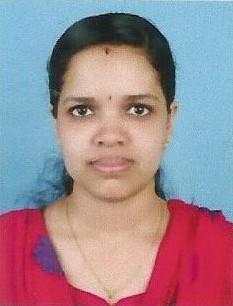 Minu E-mail : minu.379956@2freemail.com 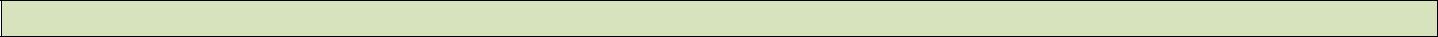 PROFILESelf-motivated & hardworking, Post Graduate in Mathematics, who is really passionate about working in Teaching profession.CAREER OBJECTIVELooking for an opportunity to secure the position of a Teacher where I can employ all my skills for the benefit of the institution.Well skilled & educated, like to achieve good progress in my career through all my best subject knowledge and great teaching effortsEnthusiastic and hardworking.Possess Positive attitude.Responsible towards work.Self-motivated and directed.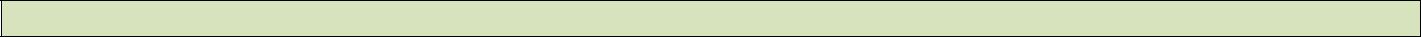 EDUCATIONAL QUALIFICATIONSTECHNICAL QUALIFICATIONSAccounting Package – Tally ERP 9, passed with A+ Grade (2018)Accounting Package – Tally passed with A Grade (2012-13)EXTRA ACHIEVEMENTS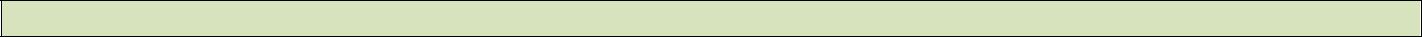 Participated in Workshop on Linear Algebra in 2016Participated in National Seminar on Topology and Analysis in 2014Participated Madhava Mathematics Competition in 2012EXTRA CURRICULAR ACTIVITIESParticipated in National Service Scheme (NSS) CampPERSONNEL MISSION STATEMENTI firmly believe that I have the ability to discover, use and improve my potentials lying dormant within meI believe that I should not wait for opportunities, but to create them for achieving excellence.I very much believe that I can overcome all hurdles in life and will never quit, till I reach my goals that set for myself.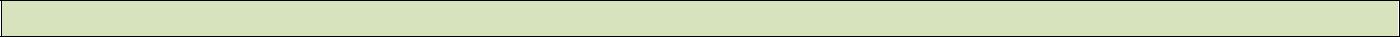 PERSONAL DETAILSDECLARATIONI hereby declare that the above information is true to best of my knowledge.Minu Dubai, United Arab Emirates(Page-2/2)EMPLOYMENT  Accounts Assistant: From August 2016 to January 2017: From August 2016 to January 2017Elookkara Service Co-operative BankElookkara Service Co-operative BankErnakulam, Kerala, IndiaErnakulam, Kerala, IndiaSTRENGTHSLQualificationLevelScoredAcademicInstitutionsNoQualificationLevelScoredYearInstitutionsNoYear1.1.M.Sc. (Mathematics)M.Sc. (Mathematics)M.Sc. (Mathematics)Post-GraduationPost-GraduationDistinctionDistinction20162016MG UniversityMG University2.2.B.Sc. (Mathematics)B.Sc. (Mathematics)B.Sc. (Mathematics)GraduationGraduationDistinctionDistinction20142014MG UniversityMG University3.3.Plus TwoPlus TwoPlus TwoSecondarySecondaryFirst ClassFirst Class20112011CBSECBSENationality:IndianDate of Birth:30 September 1992Marital Status:MarriedReligion:Christian, LatinLanguages Known:English & Malayalam.